« Le café » d’OldelafFiche prof  Niveau A2Image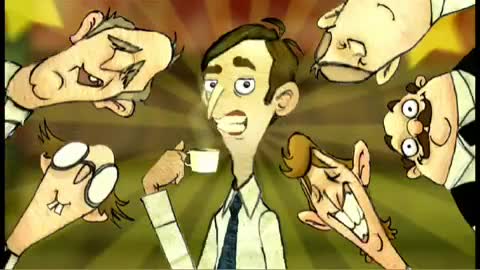 a) Décris l’image
Je vois un homme qui boit du café. Il y a des gens autour de lui qui ont des têtes amusantes.b) À ton avis, l’image est extraite :□ d’une publicité	□ d’un dessin animé	d’une chanson	ClipRegarde le clip.
a) Quel est le problème de ce monsieur ? 
Il boit trop de café.b) Quel lieu est-ce qu’on voit dans le clip ? Entoure les bonnes réponses.Une cuisine	Une chambre	Une entrée	Une salle de bains	Un garageUn bureau	Un parc		Une rue	Un bar		Une station de métroc) Quels personnages est-ce qu’il y a dans le clip ?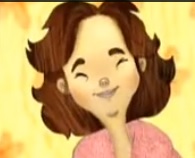 	son filsd) Regarde le clip et remets les phrases dans l’ordree) Réécris les phrases de l’exercice précédent dans le bon ordre. Ajoute cinq nouvelles phrases pour décrire la journée de cet homme.Exemples : Il prend son petit-déjeuner. Il part travailler. Il prend un café au travail à la machine à cafés. Il boit le café préparé par sa secrétaire. Il passe des coups de téléphone. Il fume un cigare. Il va au bar. Il saute dans la rue. Il retourne au bureau/ au travail. Il prend l’ascenseur. Il jette sa secrétaire par la fenêtre. Il reprend un café à la machine à café. Il tue une vieille femme/dame dans le métro. Il prend le métro. Il rentre chez lui. Il donne un coup de pied à son fils. Il boit beaucoup de café dans sa cuisine. Il explose.Production orale Par groupe de deux, inventez un dialogue entre deux adolescents. Ils racontent la routine de leur père. 
Un des deux pères boit trop de café. 
Jouez le dialogue devant la classe.ThèmesLa vie quotidienne
La routine
Les boissons
Le stressIdées d’exploitations pédagogiquesObjectifs communicatifsComprendre un clip
Parler de la vie quotidienne Kommunikative færdighederIdées d’exploitations pédagogiquesObjectifs linguistiques Réviser le présent de l’indicatif (avec les verbes de la vie de tous les jours) Sprog og sprogbrugIdées d’exploitations pédagogiquesObjectifs culturels Découvrir une chanson française Kultur- og samfundsforholdStratégie métacognitive SprogtilegnelseTemps à y consacrer 2 x 45 minutes1Il prend son petit-déjeuner.5Il fume un cigare. 2Il part travailler.9Il explose.6Il va au bar.4Il passe des coups de téléphone.7Il prend le métro.3Il prend un café au travail à la machine à cafés.8Il donne un coup de pied à son fils.